成卫计办〔2016〕60号成都市卫生和计划生育委员会关于开展《职业病防治法》等法律法规落实情况监督检查工作的通知各区（市）县卫计局，成都高新区、成都天府新区社会事业局，市卫生计生监督执法支队，市疾病预防控制中心： 为做好国家卫生计生委《职业病防治法》等法律法规落实情况监督检查工作，按照《四川省卫生和计划生育委员会关于开展〈职业病防治法〉等法律法规落实情况监督检查工作的通知》（川卫办发〔2016〕62号）文件要求，结合我市实际，我委研究制定了《关于开展〈职业病防治法〉等法律法规落实情况监督检查工作实施方案》，现印发给你们，请按照方案要求，切实抓好贯彻落实。成都市卫生和计划生育委员会  □2016年3月31日成都市卫生和计划生育委员会关于开展《职业病防治法》等法律法规落实情况监督检查工作实施方案根据《四川省卫生和计划生育委员会关于开展《职业病防治法》等法律法规落实情况监督检查工作的通知》（川卫办发〔2016〕62号）文件要求，我委定于2016年3-6月在全市范围内开展《职业病防治法》和《放射性同位素与射线装置安全和防护条例》及其配套规章的落实情况监督检查。特制定本方案。一、主要内容 《职业病防治法》和《放射性同位素与射线装置安全和防护条例》、《职业病诊断与鉴定管理办法》、《职业健康检查管理办法》、《放射诊疗管理规定》的落实情况。 （一）卫生计生行政部门相关配套文件制定情况、职业病防治工作部门联动、职业病防治工作经费保障、职业病防治的宣传和培训、职业病防治情况统计和调查分析等情况。依法对职业健康检查、职业病诊断和放射诊疗、放射卫生技术服务机构审批及监管情况。 （二）卫生计生监督执法机构对职业健康检查、职业病诊断、职业病鉴定、放射诊疗、放射卫生技术服务等机构的监督执法情况。 （三）疾病预防控制、职业病防治等机构依法开展职业病报告、重点职业病监测与职业健康风险评估和医疗机构医用辐射防护监测等履职情况。 （四）职业健康检查、职业病诊断、职业病鉴定、放射诊疗、放射卫生技术服务等机构依法开展工作情况。 二、对象及范围 市、县两级卫生计生行政部门、综合监督执法机构及相关单位，具体监督检查内容见附件。 三、工作部署及要求 （一）部署阶段（3月31日-4月10日）。各区（市）县要制订本辖区开展相关法律法规落实情况监督检查的具体计划，由卫计局牵头，各相关部门配合，明确分工，落实责任。 （二）检查阶段（4月11日-5月25）。各区（市）县要按照监督检查内容进行自查和监督检查，对发现的问题要及时提出整改意见，采取针对性措施，促进问题解决。对发现的违法行为，要依法查处；并及时向当地政府报告本次监督检查结果，并通报相关部门。 （三）总结上报阶段（5-6月）。各区（市）县卫计局于2016年5月25日前将法律法规落实情况监督检查工作总结和汇总表（见附件）报送至市卫生计生监督执法支队，请同时报送纸质版和电子版。工作总结的主要内容应当包括工作总体情况、取得的成效和经验、存在的问题和困难、进一步加强相关工作和完善法律法规的意见建议。市卫生计生监督执法支队于6月6日前对各区（市）县工作总结和汇总表进行梳理汇总后报送我委。四、落实要求开展《职业病防治法》等法律法规落实情况监督检查工作，是推进我市卫生法制工作建设和依法行政的客观要求，各区（市）县卫生行政部门要高度重视，切实加强组织领导，明确分工，建立健全法律法规监督检查工作协调机制，有计划、有步骤的推进本次法律法规监督检查工作。我委将对本次监督检查落实情况予以通报，并适时对部分区（市）县工作情况开展督导检查。成都市卫计委综合监督处联系人：张曦    61886280成都市卫生计生监督执法支队联系人：乔梁    86276216（电话及传真） 电子邮箱：164641701@qq.com附件：《职业病防治法》和《放射性同位素与射线装置安全和防护条例》及其配套规章落实情况监督检查汇总表附件《职业病防治法》和《放射性同位素与射线装置安全和防护条例》及其配套规章落实情况监督检查汇总表表1：基本信息表区（市）县卫生计生行政部门（盖章）填表人：                             审核人：电  话：                            填报时间：   年   月  日备注：1．请勿改动表格格式；2．未注明年份的，填写截止2015年底数据；3．本表涉及市州级卫生计生部门的内容各区（市）县不填报。表2：抽查情况表区（市）县卫生计生行政部门（盖章）填表人：                              审核人：联系电话：                            填报时间：   年   月  日备注：1．请勿改动表格格式；2．本表填写现场抽查情况；3．本表涉及市州级卫生计生部门的内容各区（市）县不填报。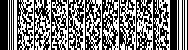 序号主要内容填写内容填写内容填写内容填写内容填写内容填写内容填写内容1相关配套文件制定情况本级卫生计生行政部门是否出台相关配套文件：是（   ），否（   ）本级卫生计生行政部门是否出台相关配套文件：是（   ），否（   ）本级卫生计生行政部门是否出台相关配套文件：是（   ），否（   ）本级卫生计生行政部门是否出台相关配套文件：是（   ），否（   ）文件名：1.文件名：1.文件名：1.1相关配套文件制定情况本级卫生计生行政部门是否出台相关配套文件：是（   ），否（   ）本级卫生计生行政部门是否出台相关配套文件：是（   ），否（   ）本级卫生计生行政部门是否出台相关配套文件：是（   ），否（   ）本级卫生计生行政部门是否出台相关配套文件：是（   ），否（   ）2221相关配套文件制定情况本级卫生计生行政部门是否出台相关配套文件：是（   ），否（   ）本级卫生计生行政部门是否出台相关配套文件：是（   ），否（   ）本级卫生计生行政部门是否出台相关配套文件：是（   ），否（   ）本级卫生计生行政部门是否出台相关配套文件：是（   ），否（   ）3332职业病防治协调机制【建立本级职业病防治工作领导与部门协调机制(简称机制)】1.建立机制的市州级行政部门数（个）1.建立机制的市州级行政部门数（个）1.建立机制的市州级行政部门数（个）1.建立机制的市州级行政部门数（个）2职业病防治协调机制【建立本级职业病防治工作领导与部门协调机制(简称机制)】2.建立机制的区县级行政部门数（个）2.建立机制的区县级行政部门数（个）2.建立机制的区县级行政部门数（个）2.建立机制的区县级行政部门数（个）2职业病防治协调机制【建立本级职业病防治工作领导与部门协调机制(简称机制)】3.辖区内区县总数（个）3.辖区内区县总数（个）3.辖区内区县总数（个）3.辖区内区县总数（个）2职业病防治协调机制【建立本级职业病防治工作领导与部门协调机制(简称机制)】4.召开协调会议年份市州级协调会议次数市州级协调会议次数2职业病防治协调机制【建立本级职业病防治工作领导与部门协调机制(简称机制)】4.召开协调会议2013年2职业病防治协调机制【建立本级职业病防治工作领导与部门协调机制(简称机制)】4.召开协调会议2014年2职业病防治协调机制【建立本级职业病防治工作领导与部门协调机制(简称机制)】4.召开协调会议2015年3经费保障1.1有职业病防治工作专项经费的市州级行政部门数(个)1.1有职业病防治工作专项经费的市州级行政部门数(个)1.1有职业病防治工作专项经费的市州级行政部门数(个)1.1有职业病防治工作专项经费的市州级行政部门数(个)1.1有职业病防治工作专项经费的市州级行政部门数(个)3经费保障1.2市州级行政部门职业病防治工作专项经费数（万元）1.2市州级行政部门职业病防治工作专项经费数（万元）1.2市州级行政部门职业病防治工作专项经费数（万元）1.2市州级行政部门职业病防治工作专项经费数（万元）1.2市州级行政部门职业病防治工作专项经费数（万元）3经费保障2.1有职业病防治工作专项经费的区县级行政部门数(个)2.1有职业病防治工作专项经费的区县级行政部门数(个)2.1有职业病防治工作专项经费的区县级行政部门数(个)2.1有职业病防治工作专项经费的区县级行政部门数(个)2.1有职业病防治工作专项经费的区县级行政部门数(个)3经费保障2.2区县级行政部门职业病防治工作专项经费数（万元）2.2区县级行政部门职业病防治工作专项经费数（万元）2.2区县级行政部门职业病防治工作专项经费数（万元）2.2区县级行政部门职业病防治工作专项经费数（万元）2.2区县级行政部门职业病防治工作专项经费数（万元）4宣传和培训1. 开展宣传及培训的市州级行政部门数(个)1. 开展宣传及培训的市州级行政部门数(个)1. 开展宣传及培训的市州级行政部门数(个)1. 开展宣传及培训的市州级行政部门数(个)4宣传和培训2. 开展宣传及培训的区县级行政部门数(个)2. 开展宣传及培训的区县级行政部门数(个)2. 开展宣传及培训的区县级行政部门数(个)2. 开展宣传及培训的区县级行政部门数(个)5统计调查分析情况1.开展统计和调查分析本行政区域内的职业病防治情况的市州级卫生计生行政部门数(个)1.开展统计和调查分析本行政区域内的职业病防治情况的市州级卫生计生行政部门数(个)1.开展统计和调查分析本行政区域内的职业病防治情况的市州级卫生计生行政部门数(个)1.开展统计和调查分析本行政区域内的职业病防治情况的市州级卫生计生行政部门数(个)5统计调查分析情况2.开展统计和调查分析本行政区域内的职业病防治情况的区县卫生计生行政部门数(个)2.开展统计和调查分析本行政区域内的职业病防治情况的区县卫生计生行政部门数(个)2.开展统计和调查分析本行政区域内的职业病防治情况的区县卫生计生行政部门数(个)2.开展统计和调查分析本行政区域内的职业病防治情况的区县卫生计生行政部门数(个)6职业病报告情况（市疾控填报）年份年份年份年份职业病报告数（人）职业病报告数（人）职业病报告数（人）6职业病报告情况（市疾控填报）2013年2013年2013年2013年6职业病报告情况（市疾控填报）2014年2014年2014年2014年6职业病报告情况（市疾控填报）2015年2015年2015年2015年7职业健康检查机构情况1.1职业健康检查机构数量1.1职业健康检查机构数量类别类别数量（家）数量（家）数量（家）7职业健康检查机构情况1.1职业健康检查机构数量1.1职业健康检查机构数量公立机构（疾控除外）公立机构（疾控除外）7职业健康检查机构情况1.1职业健康检查机构数量1.1职业健康检查机构数量疾控机构疾控机构7职业健康检查机构情况1.1职业健康检查机构数量1.1职业健康检查机构数量民营机构民营机构7职业健康检查机构情况1.1职业健康检查机构数量1.1职业健康检查机构数量合计合计7职业健康检查机构情况1.2职业健康检查机构资质情况1.2职业健康检查机构资质情况类别类别数量（家）数量（家）数量（家）7职业健康检查机构情况1.2职业健康检查机构资质情况1.2职业健康检查机构资质情况接触粉尘类接触粉尘类7职业健康检查机构情况1.2职业健康检查机构资质情况1.2职业健康检查机构资质情况化学因素类化学因素类7职业健康检查机构情况1.2职业健康检查机构资质情况1.2职业健康检查机构资质情况物理因素类物理因素类7职业健康检查机构情况1.2职业健康检查机构资质情况1.2职业健康检查机构资质情况生物因素类生物因素类7职业健康检查机构情况1.2职业健康检查机构资质情况1.2职业健康检查机构资质情况放射性因素类放射性因素类7职业健康检查机构情况1.2职业健康检查机构资质情况1.2职业健康检查机构资质情况其他类其他类7职业健康检查机构情况1.2职业健康检查机构资质情况1.2职业健康检查机构资质情况合计（分项中6项的总和>或=总机构数）合计（分项中6项的总和>或=总机构数）7职业健康检查机构情况1.3.1机构从事职业健康检查工作的医疗卫生技术人员数1.3.1机构从事职业健康检查工作的医疗卫生技术人员数年度年度人数人数人数7职业健康检查机构情况1.3.1机构从事职业健康检查工作的医疗卫生技术人员数1.3.1机构从事职业健康检查工作的医疗卫生技术人员数2013年2013年7职业健康检查机构情况1.3.1机构从事职业健康检查工作的医疗卫生技术人员数1.3.1机构从事职业健康检查工作的医疗卫生技术人员数2014年2014年7职业健康检查机构情况1.3.1机构从事职业健康检查工作的医疗卫生技术人员数1.3.1机构从事职业健康检查工作的医疗卫生技术人员数2015年2015年7职业健康检查机构情况1.3.2从事职业健康检查工作的主检医师数(人)1.3.2从事职业健康检查工作的主检医师数(人)1.3.2从事职业健康检查工作的主检医师数(人)1.3.2从事职业健康检查工作的主检医师数(人)7职业健康检查机构情况1.4 职业健康检查工作仪器设备数（台）1.4 职业健康检查工作仪器设备数（台）1.4 职业健康检查工作仪器设备数（台）1.4 职业健康检查工作仪器设备数（台）7职业健康检查机构情况2.1 机构分布情况2.1.1本辖区内有职业健康检查机构的区县数（个）2.1.1本辖区内有职业健康检查机构的区县数（个）2.1.1本辖区内有职业健康检查机构的区县数（个）2.1.1本辖区内有职业健康检查机构的区县数（个）2.1.1本辖区内有职业健康检查机构的区县数（个）7职业健康检查机构情况2.1 机构分布情况2.1.2本辖区内无职业健康检查机构的区县数（个）2.1.2本辖区内无职业健康检查机构的区县数（个）2.1.2本辖区内无职业健康检查机构的区县数（个）2.1.2本辖区内无职业健康检查机构的区县数（个）2.1.2本辖区内无职业健康检查机构的区县数（个）7职业健康检查机构情况2.2本辖区内区县无职业健康检查机构的原因原因原因原因区县数（个）区县数（个）区县数（个）7职业健康检查机构情况2.2本辖区内区县无职业健康检查机构的原因无规划无规划无规划7职业健康检查机构情况2.2本辖区内区县无职业健康检查机构的原因无医疗机构申请无医疗机构申请无医疗机构申请7职业健康检查机构情况2.2本辖区内区县无职业健康检查机构的原因有申请，审批未通过有申请，审批未通过有申请，审批未通过7职业健康检查机构情况2.2本辖区内区县无职业健康检查机构的原因其他（描述具体原因）其他（描述具体原因）其他（描述具体原因）7职业健康检查机构情况2.2本辖区内区县无职业健康检查机构的原因合计合计合计7职业健康检查机构情况3.1未开展体检工作的职业健康检查机构数（家）3.1未开展体检工作的职业健康检查机构数（家）3.1未开展体检工作的职业健康检查机构数（家）3.1未开展体检工作的职业健康检查机构数（家）3.1未开展体检工作的职业健康检查机构数（家）7职业健康检查机构情况3.2职业健康检查机构未开展体检工作的原因原因原因原因机构数（个）机构数（个）机构数（个）7职业健康检查机构情况3.2职业健康检查机构未开展体检工作的原因无企业委托无企业委托无企业委托7职业健康检查机构情况3.2职业健康检查机构未开展体检工作的原因收费低收费低收费低7职业健康检查机构情况3.2职业健康检查机构未开展体检工作的原因其他（描述具体原因）其他（描述具体原因）其他（描述具体原因）7职业健康检查机构情况4.1 职业健康检查(放射除外)工作量机构类别年份体检单位数（个） 体检人数（人）查出职业禁忌人数（人）疑似职业病（人）7职业健康检查机构情况4.1 职业健康检查(放射除外)工作量公立机构（疾控除外）2013年7职业健康检查机构情况4.1 职业健康检查(放射除外)工作量公立机构（疾控除外）2014年7职业健康检查机构情况4.1 职业健康检查(放射除外)工作量公立机构（疾控除外）2015年7职业健康检查机构情况4.1 职业健康检查(放射除外)工作量疾控机构2013年7职业健康检查机构情况4.1 职业健康检查(放射除外)工作量疾控机构2014年7职业健康检查机构情况4.1 职业健康检查(放射除外)工作量疾控机构2015年7职业健康检查机构情况4.1 职业健康检查(放射除外)工作量民营机构2013年7职业健康检查机构情况4.1 职业健康检查(放射除外)工作量民营机构2014年7职业健康检查机构情况4.1 职业健康检查(放射除外)工作量民营机构2015年7职业健康检查机构情况4.2 放射工作人员职业健康检查工作量机构类别年份体检单位数（个） 体检人数（人）查出职业禁忌人数（人）疑似职业病（人）7职业健康检查机构情况4.2 放射工作人员职业健康检查工作量公立机构（疾控除外）2013年7职业健康检查机构情况4.2 放射工作人员职业健康检查工作量公立机构（疾控除外）2014年7职业健康检查机构情况4.2 放射工作人员职业健康检查工作量公立机构（疾控除外）2015年7职业健康检查机构情况4.2 放射工作人员职业健康检查工作量疾控机构2013年7职业健康检查机构情况4.2 放射工作人员职业健康检查工作量疾控机构2014年7职业健康检查机构情况4.2 放射工作人员职业健康检查工作量疾控机构2015年7职业健康检查机构情况4.2 放射工作人员职业健康检查工作量民营机构2013年7职业健康检查机构情况4.2 放射工作人员职业健康检查工作量民营机构2014年7职业健康检查机构情况4.2 放射工作人员职业健康检查工作量民营机构2015年8职业病诊断机构情况（市支队填报）1.1辖区内职业病诊断机构数量（家）1.1辖区内职业病诊断机构数量（家）1.1辖区内职业病诊断机构数量（家）1.1辖区内职业病诊断机构数量（家）1.1辖区内职业病诊断机构数量（家）8职业病诊断机构情况（市支队填报）1.2本辖区内无职业病诊断机构的原因1.2本辖区内无职业病诊断机构的原因1.2本辖区内无职业病诊断机构的原因原因原因市州数（个）市州数（个）8职业病诊断机构情况（市支队填报）1.2本辖区内无职业病诊断机构的原因1.2本辖区内无职业病诊断机构的原因1.2本辖区内无职业病诊断机构的原因无规划无规划8职业病诊断机构情况（市支队填报）1.2本辖区内无职业病诊断机构的原因1.2本辖区内无职业病诊断机构的原因1.2本辖区内无职业病诊断机构的原因无医疗机构申请无医疗机构申请8职业病诊断机构情况（市支队填报）1.2本辖区内无职业病诊断机构的原因1.2本辖区内无职业病诊断机构的原因1.2本辖区内无职业病诊断机构的原因有申请，审批未通过有申请，审批未通过8职业病诊断机构情况（市支队填报）1.2本辖区内无职业病诊断机构的原因1.2本辖区内无职业病诊断机构的原因1.2本辖区内无职业病诊断机构的原因其他（描述具体原因）其他（描述具体原因）8职业病诊断机构情况（市支队填报）1.3未开展职业病诊断工作的职业病诊断机构数（家）1.3未开展职业病诊断工作的职业病诊断机构数（家）1.3未开展职业病诊断工作的职业病诊断机构数（家）1.3未开展职业病诊断工作的职业病诊断机构数（家）1.3未开展职业病诊断工作的职业病诊断机构数（家）8职业病诊断机构情况（市支队填报）1.4职业病诊断机构未开展职业病诊断工作的原因1.4职业病诊断机构未开展职业病诊断工作的原因1.4职业病诊断机构未开展职业病诊断工作的原因原因原因机构数（家）机构数（家）8职业病诊断机构情况（市支队填报）1.4职业病诊断机构未开展职业病诊断工作的原因1.4职业病诊断机构未开展职业病诊断工作的原因1.4职业病诊断机构未开展职业病诊断工作的原因无当事人申请 无当事人申请 8职业病诊断机构情况（市支队填报）1.4职业病诊断机构未开展职业病诊断工作的原因1.4职业病诊断机构未开展职业病诊断工作的原因1.4职业病诊断机构未开展职业病诊断工作的原因收费低收费低8职业病诊断机构情况（市支队填报）1.4职业病诊断机构未开展职业病诊断工作的原因1.4职业病诊断机构未开展职业病诊断工作的原因1.4职业病诊断机构未开展职业病诊断工作的原因其他（描述具体原因）其他（描述具体原因）8职业病诊断机构情况（市支队填报）2.1 从事职业病诊断的医师数量2.1 从事职业病诊断的医师数量2.1 从事职业病诊断的医师数量年度年度人数（人）人数（人）8职业病诊断机构情况（市支队填报）2.1 从事职业病诊断的医师数量2.1 从事职业病诊断的医师数量2.1 从事职业病诊断的医师数量2013年2013年8职业病诊断机构情况（市支队填报）2.1 从事职业病诊断的医师数量2.1 从事职业病诊断的医师数量2.1 从事职业病诊断的医师数量2014年2014年8职业病诊断机构情况（市支队填报）2.1 从事职业病诊断的医师数量2.1 从事职业病诊断的医师数量2.1 从事职业病诊断的医师数量2015年2015年8职业病诊断机构情况（市支队填报）2.2 机构职业病诊断工作仪器设备数量（台）2.2 机构职业病诊断工作仪器设备数量（台）2.2 机构职业病诊断工作仪器设备数量（台）2.2 机构职业病诊断工作仪器设备数量（台）2.2 机构职业病诊断工作仪器设备数量（台）8职业病诊断机构情况（市支队填报）3.职业病诊断工作量（报告数指已诊断职业病病例的用人单位数）年度接诊人数（人）诊断病例（人）报告家数（家）报告病例数（人）8职业病诊断机构情况（市支队填报）3.职业病诊断工作量（报告数指已诊断职业病病例的用人单位数）职业病诊断（放射除外）2013年8职业病诊断机构情况（市支队填报）3.职业病诊断工作量（报告数指已诊断职业病病例的用人单位数）职业病诊断（放射除外）2014年8职业病诊断机构情况（市支队填报）3.职业病诊断工作量（报告数指已诊断职业病病例的用人单位数）职业病诊断（放射除外）2015年8职业病诊断机构情况（市支队填报）3.职业病诊断工作量（报告数指已诊断职业病病例的用人单位数）放射工作人员职业病诊断2013年8职业病诊断机构情况（市支队填报）3.职业病诊断工作量（报告数指已诊断职业病病例的用人单位数）放射工作人员职业病诊断2014年8职业病诊断机构情况（市支队填报）3.职业病诊断工作量（报告数指已诊断职业病病例的用人单位数）放射工作人员职业病诊断2015年9职业病鉴定办事机构情况 (市支队填报)1.1职业病鉴定办事机构性质1.1职业病鉴定办事机构性质1.1职业病鉴定办事机构性质监督（）疾控（ ）医学会（） 其他（ ）9职业病鉴定办事机构情况 (市支队填报)1.2职业病鉴定办事机构名称1.2职业病鉴定办事机构名称1.2职业病鉴定办事机构名称9职业病鉴定办事机构情况 (市支队填报)1.3辖区内无职业病鉴定办事机构的原因（描述具体原因）1.3辖区内无职业病鉴定办事机构的原因（描述具体原因）1.3辖区内无职业病鉴定办事机构的原因（描述具体原因）1.3辖区内无职业病鉴定办事机构的原因（描述具体原因）9职业病鉴定办事机构情况 (市支队填报)2. 卫生计生行政部门是否对指定的职业病鉴定办事机构信息进行公开2. 卫生计生行政部门是否对指定的职业病鉴定办事机构信息进行公开2. 卫生计生行政部门是否对指定的职业病鉴定办事机构信息进行公开2. 卫生计生行政部门是否对指定的职业病鉴定办事机构信息进行公开是（）  否（）是（）  否（）是（）  否（）9职业病鉴定办事机构情况 (市支队填报)3  鉴定情况鉴定级别年度申请人数（人）鉴定人数（人）鉴定结论与诊断结论或首次鉴定结论不一致人数（人）鉴定结论与诊断结论或首次鉴定结论不一致人数（人）9职业病鉴定办事机构情况 (市支队填报)3  鉴定情况市级鉴定2013年9职业病鉴定办事机构情况 (市支队填报)3  鉴定情况市级鉴定2014年9职业病鉴定办事机构情况 (市支队填报)3  鉴定情况市级鉴定2015年9职业病鉴定办事机构情况 (市支队填报)3  鉴定情况省级鉴定2013年9职业病鉴定办事机构情况 (市支队填报)3  鉴定情况省级鉴定2014年9职业病鉴定办事机构情况 (市支队填报)3  鉴定情况省级鉴定2015年10放射诊疗机构情况1.放射诊疗机构数1.放射诊疗机构数1.放射诊疗机构数类别类别类别数量（家）10放射诊疗机构情况1.放射诊疗机构数1.放射诊疗机构数1.放射诊疗机构数放射治疗放射治疗放射治疗10放射诊疗机构情况1.放射诊疗机构数1.放射诊疗机构数1.放射诊疗机构数核医学核医学核医学10放射诊疗机构情况1.放射诊疗机构数1.放射诊疗机构数1.放射诊疗机构数介入放射学介入放射学介入放射学10放射诊疗机构情况1.放射诊疗机构数1.放射诊疗机构数1.放射诊疗机构数X射线影像诊断X射线影像诊断X射线影像诊断10放射诊疗机构情况1.放射诊疗机构数1.放射诊疗机构数1.放射诊疗机构数合计（分项总和≥合计数）合计（分项总和≥合计数）合计（分项总和≥合计数）10放射诊疗机构情况2.放射诊疗工作量年份总人次放射治疗人次核医学人次介入放射学人次X射线影像诊断次10放射诊疗机构情况2.放射诊疗工作量2013年10放射诊疗机构情况2.放射诊疗工作量2014年10放射诊疗机构情况2.放射诊疗工作量2015年10放射诊疗机构情况3.许可情况年份开展放射诊疗工作的医疗机构数（家）开展放射诊疗工作的医疗机构数（家）取得《放射诊疗许可证》医疗机构数（家）取得《放射诊疗许可证》医疗机构数（家）持证率（%）10放射诊疗机构情况3.许可情况2013年10放射诊疗机构情况3.许可情况2014年10放射诊疗机构情况3.许可情况2015年10放射诊疗机构情况4.放射工作人员年份从事放射工作人数从事放射工作人数职业健康检查人数职业健康检查人数个人剂量监测人数10放射诊疗机构情况4.放射工作人员2013年10放射诊疗机构情况4.放射工作人员2014年10放射诊疗机构情况4.放射工作人员2015年10放射诊疗机构情况5. 放射诊疗设备年份放射诊疗设备数（台）经许可的放射诊疗设备数（台）状态检测数（台）按标准的项目进行状态检测数（台）稳定性检测数（台）10放射诊疗机构情况5. 放射诊疗设备2013年10放射诊疗机构情况5. 放射诊疗设备2014年10放射诊疗机构情况5. 放射诊疗设备2015年10放射诊疗机构情况6. 截止2015年底，大型医用设备情况类别大型医用设备数（台）大型医用设备数（台）大型医用设备数（台）取得配置许可数（台）取得配置许可数（台）10放射诊疗机构情况6. 截止2015年底，大型医用设备情况甲类10放射诊疗机构情况6. 截止2015年底，大型医用设备情况乙类10放射诊疗机构情况7.放射诊疗场所检测情况年份场所总数（个）已检测场所数（个）已检测场所数（个）检测合格场所数（个）检测合格场所数（个）10放射诊疗机构情况7.放射诊疗场所检测情况2013年10放射诊疗机构情况7.放射诊疗场所检测情况2014年10放射诊疗机构情况7.放射诊疗场所检测情况2015年11放射卫生技术服务机构情况1.本辖区批准的放射卫生技术服务机构1.1  放射卫生技术服务机构数量（家）1.1  放射卫生技术服务机构数量（家）1.1  放射卫生技术服务机构数量（家）1.1  放射卫生技术服务机构数量（家）1.1  放射卫生技术服务机构数量（家）11放射卫生技术服务机构情况1.本辖区批准的放射卫生技术服务机构1.2  机构资质情况资质分类资质分类资质分类资质分类数量（家）11放射卫生技术服务机构情况1.本辖区批准的放射卫生技术服务机构1.2  机构资质情况甲级资质甲级资质甲级资质甲级资质11放射卫生技术服务机构情况1.本辖区批准的放射卫生技术服务机构1.2  机构资质情况乙级资质同时开展放射卫生防护检测和个人剂量监测同时开展放射卫生防护检测和个人剂量监测同时开展放射卫生防护检测和个人剂量监测11放射卫生技术服务机构情况1.本辖区批准的放射卫生技术服务机构1.2  机构资质情况乙级资质仅放射卫生防护检测仅放射卫生防护检测仅放射卫生防护检测11放射卫生技术服务机构情况1.本辖区批准的放射卫生技术服务机构1.2  机构资质情况放射卫生防护检测同时开展设备性能和场所检测同时开展设备性能和场所检测同时开展设备性能和场所检测11放射卫生技术服务机构情况1.本辖区批准的放射卫生技术服务机构1.2  机构资质情况放射卫生防护检测仅开展场所检测仅开展场所检测仅开展场所检测11放射卫生技术服务机构情况1.本辖区批准的放射卫生技术服务机构1.2  机构资质情况单独开展个人剂量监测单独开展个人剂量监测单独开展个人剂量监测单独开展个人剂量监测11放射卫生技术服务机构情况1.本辖区批准的放射卫生技术服务机构1.3机构性质分类机构性质机构性质机构性质机构性质数量（家）11放射卫生技术服务机构情况1.本辖区批准的放射卫生技术服务机构1.3机构性质分类非疾控公立机构非疾控公立机构非疾控公立机构非疾控公立机构11放射卫生技术服务机构情况1.本辖区批准的放射卫生技术服务机构1.3机构性质分类疾控机构疾控机构疾控机构疾控机构11放射卫生技术服务机构情况1.本辖区批准的放射卫生技术服务机构1.3机构性质分类民营机构民营机构民营机构民营机构11放射卫生技术服务机构情况1.本辖区批准的放射卫生技术服务机构1.3机构性质分类合计合计合计合计11放射卫生技术服务机构情况2.从事放射卫生技术服务工作的专业技术人员数（人）2.从事放射卫生技术服务工作的专业技术人员数（人）2.从事放射卫生技术服务工作的专业技术人员数（人）2.从事放射卫生技术服务工作的专业技术人员数（人）2.从事放射卫生技术服务工作的专业技术人员数（人）2.从事放射卫生技术服务工作的专业技术人员数（人）11放射卫生技术服务机构情况3 .机构的仪器设备数（台）3 .机构的仪器设备数（台）3 .机构的仪器设备数（台）3 .机构的仪器设备数（台）3 .机构的仪器设备数（台）3 .机构的仪器设备数（台）11放射卫生技术服务机构情况4.工作量年份预评价报告（份）控评报告（份）场所检测报告（份）设备性能报告（份）个人剂量监测（人次）11放射卫生技术服务机构情况4.工作量2013年11放射卫生技术服务机构情况4.工作量2014年11放射卫生技术服务机构情况4.工作量2015年12卫生计生监督机构1.监督人员情况【单独从事职业（放射）的卫生监督员指专门从事职业（放射）的卫生专业的监督员，否则即为兼职】职业卫生监督机构级别单独设置职业卫生监督科室的机构数机构监督人员总数职业卫生监督人员数兼职职业卫生监督人员数12卫生计生监督机构1.监督人员情况【单独从事职业（放射）的卫生监督员指专门从事职业（放射）的卫生专业的监督员，否则即为兼职】职业卫生市州级12卫生计生监督机构1.监督人员情况【单独从事职业（放射）的卫生监督员指专门从事职业（放射）的卫生专业的监督员，否则即为兼职】职业卫生区县级---12卫生计生监督机构1.监督人员情况【单独从事职业（放射）的卫生监督员指专门从事职业（放射）的卫生专业的监督员，否则即为兼职】放射卫生监督机构级别单独设置放射卫生监督科室的机构数机构监督人员总数放射卫生监督人员数兼职放射卫生监督人员数12卫生计生监督机构1.监督人员情况【单独从事职业（放射）的卫生监督员指专门从事职业（放射）的卫生专业的监督员，否则即为兼职】放射卫生市州级12卫生计生监督机构1.监督人员情况【单独从事职业（放射）的卫生监督员指专门从事职业（放射）的卫生专业的监督员，否则即为兼职】放射卫生区县级---12卫生计生监督机构2.监督执法工作量监督类别年份监督户次监督意见书份数行政处罚件数行政处罚金额（万元）12卫生计生监督机构2.监督执法工作量职业卫生2013年12卫生计生监督机构2.监督执法工作量职业卫生2014年12卫生计生监督机构2.监督执法工作量职业卫生2015年12卫生计生监督机构2.监督执法工作量放射卫生2013年12卫生计生监督机构2.监督执法工作量放射卫生2014年12卫生计生监督机构2.监督执法工作量放射卫生2015年13疾病预防控制机构（注：1职业病报告管理机构是指承担职业病报告工作的机构；2重点职业病监测与职业健康风险评估机构是指承担职业病监测与职业健康风险评估的机构。）（市疾控填报）1.机构分布级别覆盖情况覆盖情况覆盖情况覆盖情况数量13疾病预防控制机构（注：1职业病报告管理机构是指承担职业病报告工作的机构；2重点职业病监测与职业健康风险评估机构是指承担职业病监测与职业健康风险评估的机构。）（市疾控填报）1.机构分布市州级职业病报告管理机构数职业病报告管理机构数职业病报告管理机构数职业病报告管理机构数13疾病预防控制机构（注：1职业病报告管理机构是指承担职业病报告工作的机构；2重点职业病监测与职业健康风险评估机构是指承担职业病监测与职业健康风险评估的机构。）（市疾控填报）1.机构分布区县级职业病报告管理机构数职业病报告管理机构数职业病报告管理机构数职业病报告管理机构数13疾病预防控制机构（注：1职业病报告管理机构是指承担职业病报告工作的机构；2重点职业病监测与职业健康风险评估机构是指承担职业病监测与职业健康风险评估的机构。）（市疾控填报）1.机构分布区县级有职业病报告管理机构的区县数有职业病报告管理机构的区县数有职业病报告管理机构的区县数有职业病报告管理机构的区县数13疾病预防控制机构（注：1职业病报告管理机构是指承担职业病报告工作的机构；2重点职业病监测与职业健康风险评估机构是指承担职业病监测与职业健康风险评估的机构。）（市疾控填报）1.机构分布区县级无职业病报告管理机构的区县数无职业病报告管理机构的区县数无职业病报告管理机构的区县数无职业病报告管理机构的区县数13疾病预防控制机构（注：1职业病报告管理机构是指承担职业病报告工作的机构；2重点职业病监测与职业健康风险评估机构是指承担职业病监测与职业健康风险评估的机构。）（市疾控填报）2.机构职责分类统计职责分类职责分类职责分类职责分类级别数量（个）13疾病预防控制机构（注：1职业病报告管理机构是指承担职业病报告工作的机构；2重点职业病监测与职业健康风险评估机构是指承担职业病监测与职业健康风险评估的机构。）（市疾控填报）2.机构职责分类统计重点职业病监测与职业健康风险评估机构（除放射外）重点职业病监测与职业健康风险评估机构（除放射外）重点职业病监测与职业健康风险评估机构（除放射外）重点职业病监测与职业健康风险评估机构（除放射外）市州级13疾病预防控制机构（注：1职业病报告管理机构是指承担职业病报告工作的机构；2重点职业病监测与职业健康风险评估机构是指承担职业病监测与职业健康风险评估的机构。）（市疾控填报）2.机构职责分类统计重点职业病监测与职业健康风险评估机构（除放射外）重点职业病监测与职业健康风险评估机构（除放射外）重点职业病监测与职业健康风险评估机构（除放射外）重点职业病监测与职业健康风险评估机构（除放射外）区县级13疾病预防控制机构（注：1职业病报告管理机构是指承担职业病报告工作的机构；2重点职业病监测与职业健康风险评估机构是指承担职业病监测与职业健康风险评估的机构。）（市疾控填报）2.机构职责分类统计放射性职业病监测与职业健康风险评估机构放射性职业病监测与职业健康风险评估机构放射性职业病监测与职业健康风险评估机构放射性职业病监测与职业健康风险评估机构市州级13疾病预防控制机构（注：1职业病报告管理机构是指承担职业病报告工作的机构；2重点职业病监测与职业健康风险评估机构是指承担职业病监测与职业健康风险评估的机构。）（市疾控填报）2.机构职责分类统计放射性职业病监测与职业健康风险评估机构放射性职业病监测与职业健康风险评估机构放射性职业病监测与职业健康风险评估机构放射性职业病监测与职业健康风险评估机构区县级13疾病预防控制机构（注：1职业病报告管理机构是指承担职业病报告工作的机构；2重点职业病监测与职业健康风险评估机构是指承担职业病监测与职业健康风险评估的机构。）（市疾控填报）2.机构职责分类统计医用辐射防护监测机构医用辐射防护监测机构医用辐射防护监测机构医用辐射防护监测机构市州级13疾病预防控制机构（注：1职业病报告管理机构是指承担职业病报告工作的机构；2重点职业病监测与职业健康风险评估机构是指承担职业病监测与职业健康风险评估的机构。）（市疾控填报）2.机构职责分类统计医用辐射防护监测机构医用辐射防护监测机构医用辐射防护监测机构医用辐射防护监测机构区县级序号抽查单位及数量项目抽查内容抽查内容抽查合格数抽查合格数抽查数备注1职业健康检查机构（高新区2家，武侯区1家，成华区1家，都江堰1家，市支队4家，每家机构抽查的相关表格、报告、档案各10份）资质是否具有资格证书、批准时间是否在有效期内是否具有资格证书、批准时间是否在有效期内机构数1职业健康检查机构（高新区2家，武侯区1家，成华区1家，都江堰1家，市支队4家，每家机构抽查的相关表格、报告、档案各10份）资质职业健康检查项目是否超出资格证书所批准的范围职业健康检查项目是否超出资格证书所批准的范围机构数1职业健康检查机构（高新区2家，武侯区1家，成华区1家，都江堰1家，市支队4家，每家机构抽查的相关表格、报告、档案各10份）仪器设备仪器设备是否满足资格范围的要求仪器设备是否满足资格范围的要求机构数1职业健康检查机构（高新区2家，武侯区1家，成华区1家，都江堰1家，市支队4家，每家机构抽查的相关表格、报告、档案各10份）仪器设备仪器设备的数量、性能、量程、精度是否满足工作需要仪器设备的数量、性能、量程、精度是否满足工作需要机构数1职业健康检查机构（高新区2家，武侯区1家，成华区1家，都江堰1家，市支队4家，每家机构抽查的相关表格、报告、档案各10份）仪器设备仪器设备是否定期校验仪器设备是否定期校验机构数1职业健康检查机构（高新区2家，武侯区1家，成华区1家，都江堰1家，市支队4家，每家机构抽查的相关表格、报告、档案各10份）执行规定是否有规范的职业健康检查告知流程（完善的告知制度、告知程序、档案管理制度、质量管理制度）是否有规范的职业健康检查告知流程（完善的告知制度、告知程序、档案管理制度、质量管理制度）机构数1职业健康检查机构（高新区2家，武侯区1家，成华区1家，都江堰1家，市支队4家，每家机构抽查的相关表格、报告、档案各10份）执行规定职业健康检查工作流程是否上墙职业健康检查工作流程是否上墙机构数1职业健康检查机构（高新区2家，武侯区1家，成华区1家，都江堰1家，市支队4家，每家机构抽查的相关表格、报告、档案各10份）执行规定其他质量控制措施是否落实其他质量控制措施是否落实机构数1职业健康检查机构（高新区2家，武侯区1家，成华区1家，都江堰1家，市支队4家，每家机构抽查的相关表格、报告、档案各10份）信息报告是否及时将体检结果、疑似职业病、职业禁忌症等按照规定进行告知、通知、报告是否及时将体检结果、疑似职业病、职业禁忌症等按照规定进行告知、通知、报告机构数1职业健康检查机构（高新区2家，武侯区1家，成华区1家，都江堰1家，市支队4家，每家机构抽查的相关表格、报告、档案各10份）信息报告是否及时进行网络直报是否及时进行网络直报机构数1职业健康检查机构（高新区2家，武侯区1家，成华区1家，都江堰1家，市支队4家，每家机构抽查的相关表格、报告、档案各10份）信息报告是否及时将体检结果汇总上报是否及时将体检结果汇总上报机构数1职业健康检查机构（高新区2家，武侯区1家，成华区1家，都江堰1家，市支队4家，每家机构抽查的相关表格、报告、档案各10份）劳动者个人《职业健康检查表》格式是否规范格式是否规范份数1职业健康检查机构（高新区2家，武侯区1家，成华区1家，都江堰1家，市支队4家，每家机构抽查的相关表格、报告、档案各10份）劳动者个人《职业健康检查表》检查项目是否符合CBZ188-2014、GBZ235-2011的规定检查项目是否符合CBZ188-2014、GBZ235-2011的规定份数1职业健康检查机构（高新区2家，武侯区1家，成华区1家，都江堰1家，市支队4家，每家机构抽查的相关表格、报告、档案各10份）劳动者个人《职业健康检查表》主检结论是否科学、符合要求主检结论是否科学、符合要求份数1职业健康检查机构（高新区2家，武侯区1家，成华区1家，都江堰1家，市支队4家，每家机构抽查的相关表格、报告、档案各10份）劳动者个人《职业健康检查表》处理意见是否有针对性、可行性处理意见是否有针对性、可行性份数1职业健康检查机构（高新区2家，武侯区1家，成华区1家，都江堰1家，市支队4家，每家机构抽查的相关表格、报告、档案各10份）劳动者个人《职业健康检查表》主检医师是否具有相应资质主检医师是否具有相应资质份数1职业健康检查机构（高新区2家，武侯区1家，成华区1家，都江堰1家，市支队4家，每家机构抽查的相关表格、报告、档案各10份）劳动者个人《职业健康检查表》医师签名是否规范、清晰医师签名是否规范、清晰份数1职业健康检查机构（高新区2家，武侯区1家，成华区1家，都江堰1家，市支队4家，每家机构抽查的相关表格、报告、档案各10份）总结报告格式是否规范格式是否规范份数1职业健康检查机构（高新区2家，武侯区1家，成华区1家，都江堰1家，市支队4家，每家机构抽查的相关表格、报告、档案各10份）总结报告检查及报告依据是否全面、正确检查及报告依据是否全面、正确份数1职业健康检查机构（高新区2家，武侯区1家，成华区1家，都江堰1家，市支队4家，每家机构抽查的相关表格、报告、档案各10份）总结报告报告内容是否全面报告内容是否全面份数1职业健康检查机构（高新区2家，武侯区1家，成华区1家，都江堰1家，市支队4家，每家机构抽查的相关表格、报告、档案各10份）总结报告签字、盖章是否规范、清晰签字、盖章是否规范、清晰份数1职业健康检查机构（高新区2家，武侯区1家，成华区1家，都江堰1家，市支队4家，每家机构抽查的相关表格、报告、档案各10份）档案管理是否按照档案管理要求进行整理、及时归档是否按照档案管理要求进行整理、及时归档份数1职业健康检查机构（高新区2家，武侯区1家，成华区1家，都江堰1家，市支队4家，每家机构抽查的相关表格、报告、档案各10份）档案管理档案资料是否完整、齐全（包括：职业健康检查报告书、体检合同或协议、用人单位提供的职业健康检查人员信息表、体检结果、疑似职业病、职业禁忌症的告知、通知、报告的书面材料）档案资料是否完整、齐全（包括：职业健康检查报告书、体检合同或协议、用人单位提供的职业健康检查人员信息表、体检结果、疑似职业病、职业禁忌症的告知、通知、报告的书面材料）份数2职业病诊断机构（辖区全部机构，每家机构抽查的相关表格各10份）（市支队抽查）资质是否具有资格证书、批准时间是否在有效期内是否具有资格证书、批准时间是否在有效期内机构数2职业病诊断机构（辖区全部机构，每家机构抽查的相关表格各10份）（市支队抽查）资质职业病诊断项目是否超出资格证书所批准的范围职业病诊断项目是否超出资格证书所批准的范围机构数2职业病诊断机构（辖区全部机构，每家机构抽查的相关表格各10份）（市支队抽查）资质诊断医师人数是否具有相应的资格诊断医师人数是否具有相应的资格机构数2职业病诊断机构（辖区全部机构，每家机构抽查的相关表格各10份）（市支队抽查）仪器设备是否满足资格范围要求是否满足资格范围要求机构数2职业病诊断机构（辖区全部机构，每家机构抽查的相关表格各10份）（市支队抽查）仪器设备数量、性能、量程、精度是否满足工作需要数量、性能、量程、精度是否满足工作需要机构数2职业病诊断机构（辖区全部机构，每家机构抽查的相关表格各10份）（市支队抽查）仪器设备是否定期校验  是否定期校验  机构数2职业病诊断机构（辖区全部机构，每家机构抽查的相关表格各10份）（市支队抽查）信息报告新确诊及晋期职业病病例，是否及时进行网络直报新确诊及晋期职业病病例，是否及时进行网络直报——机构数2职业病诊断机构（辖区全部机构，每家机构抽查的相关表格各10份）（市支队抽查）执行规定职业病诊断工作流程是否明确，并上墙告知职业病诊断工作流程是否明确，并上墙告知机构数2职业病诊断机构（辖区全部机构，每家机构抽查的相关表格各10份）（市支队抽查）执行规定是否建立职业病诊断管理制度是否建立职业病诊断管理制度机构数2职业病诊断机构（辖区全部机构，每家机构抽查的相关表格各10份）（市支队抽查）执行规定从接诊到完成诊断工作，其程序和相关记录是否符合规定，如告知、时间规定、签字盖章等从接诊到完成诊断工作，其程序和相关记录是否符合规定，如告知、时间规定、签字盖章等机构数2职业病诊断机构（辖区全部机构，每家机构抽查的相关表格各10份）（市支队抽查）资料收集审核与诊断有关的资料是否收集齐全与诊断有关的资料是否收集齐全份数2职业病诊断机构（辖区全部机构，每家机构抽查的相关表格各10份）（市支队抽查）资料收集审核劳动者对用人单位提交资料是否确认签字劳动者对用人单位提交资料是否确认签字份数2职业病诊断机构（辖区全部机构，每家机构抽查的相关表格各10份）（市支队抽查）诊断结论记录诊断证明书书写格式是否规范诊断证明书书写格式是否规范份数2职业病诊断机构（辖区全部机构，每家机构抽查的相关表格各10份）（市支队抽查）诊断结论记录诊断证明书和诊断记录中，诊断医师签名是否一致、齐全诊断证明书和诊断记录中，诊断医师签名是否一致、齐全份数2职业病诊断机构（辖区全部机构，每家机构抽查的相关表格各10份）（市支队抽查）诊断结论记录诊断记录内容是否全面诊断记录内容是否全面份数2职业病诊断机构（辖区全部机构，每家机构抽查的相关表格各10份）（市支队抽查）档案管理是否按照档案管理及要求整理、及时归档（就诊登记表、有关函件、讨论记录、职业病诊断证明书等）是否按照档案管理及要求整理、及时归档（就诊登记表、有关函件、讨论记录、职业病诊断证明书等）——份数3职业病鉴定办事机构（辖区全部机构，每家机构抽查的相关表格各10份）（市支队填报）职业病鉴定工作程序是否超范围受理职业病鉴定是否超范围受理职业病鉴定机构数3职业病鉴定办事机构（辖区全部机构，每家机构抽查的相关表格各10份）（市支队填报）职业病鉴定工作程序当事人是否在接到职业病诊断证明书之日起30日内提出鉴定当事人是否在接到职业病诊断证明书之日起30日内提出鉴定机构数3职业病鉴定办事机构（辖区全部机构，每家机构抽查的相关表格各10份）（市支队填报）职业病鉴定工作程序是否收到申请材料之日起5个工作日内完成书面审核是否收到申请材料之日起5个工作日内完成书面审核机构数3职业病鉴定办事机构（辖区全部机构，每家机构抽查的相关表格各10份）（市支队填报）职业病鉴定工作程序受理之日起60日内是否组织鉴定受理之日起60日内是否组织鉴定机构数3职业病鉴定办事机构（辖区全部机构，每家机构抽查的相关表格各10份）（市支队填报）职业病鉴定工作程序职业病鉴定书是否在签发之日起20日内发送当事人职业病鉴定书是否在签发之日起20日内发送当事人机构数3职业病鉴定办事机构（辖区全部机构，每家机构抽查的相关表格各10份）（市支队填报）档案管理是否及时建立职业病鉴定档案并永久保存是否及时建立职业病鉴定档案并永久保存份数3职业病鉴定办事机构（辖区全部机构，每家机构抽查的相关表格各10份）（市支队填报）档案管理劳动者提供的职业病诊断鉴定材料，并签章确认劳动者提供的职业病诊断鉴定材料，并签章确认份数3职业病鉴定办事机构（辖区全部机构，每家机构抽查的相关表格各10份）（市支队填报）档案管理用人单位提供的职业病诊断鉴定材料，并签章确认用人单位提供的职业病诊断鉴定材料，并签章确认份数3职业病鉴定办事机构（辖区全部机构，每家机构抽查的相关表格各10份）（市支队填报）职业病鉴定书规范性职业病鉴定工作程序及执行是否规范职业病鉴定工作程序及执行是否规范份数3职业病鉴定办事机构（辖区全部机构，每家机构抽查的相关表格各10份）（市支队填报）职业病鉴定书规范性职业病鉴定书的编号、结论和处理意见是否确切、签发是否规范等职业病鉴定书的编号、结论和处理意见是否确切、签发是否规范等份数4放射卫生技术服务机构（各区（市）县检查辖区全部机构，机构内全部人员、设备，每家机构抽查评价报告5份，其余资料10份）资质是否取得相应的资质是否取得相应的资质——机构数4放射卫生技术服务机构（各区（市）县检查辖区全部机构，机构内全部人员、设备，每家机构抽查评价报告5份，其余资料10份）人员技术负责人是否符合要求【高级/中级职称，从事相关专业工作年限5/3】技术负责人是否符合要求【高级/中级职称，从事相关专业工作年限5/3】——机构数4放射卫生技术服务机构（各区（市）县检查辖区全部机构，机构内全部人员、设备，每家机构抽查评价报告5份，其余资料10份）设备仪器设备是否符合相应要求仪器设备是否符合相应要求机构数4放射卫生技术服务机构（各区（市）县检查辖区全部机构，机构内全部人员、设备，每家机构抽查评价报告5份，其余资料10份）设备技术服务设备使用记录、档案管理及检定证书是否符合要求技术服务设备使用记录、档案管理及检定证书是否符合要求机构数4放射卫生技术服务机构（各区（市）县检查辖区全部机构，机构内全部人员、设备，每家机构抽查评价报告5份，其余资料10份）档案技术服务工作档案是否符合要求技术服务工作档案是否符合要求份数4放射卫生技术服务机构（各区（市）县检查辖区全部机构，机构内全部人员、设备，每家机构抽查评价报告5份，其余资料10份）监测、检测及评价报告个人剂量监测报告及原始记录是否符合要求个人剂量监测报告及原始记录是否符合要求份数4放射卫生技术服务机构（各区（市）县检查辖区全部机构，机构内全部人员、设备，每家机构抽查评价报告5份，其余资料10份）监测、检测及评价报告放射卫生防护检测报告及原始记录符合要求放射卫生防护检测报告及原始记录符合要求份数4放射卫生技术服务机构（各区（市）县检查辖区全部机构，机构内全部人员、设备，每家机构抽查评价报告5份，其余资料10份）监测、检测及评价报告放射诊疗工作场所建设项目职业病危害放射防护评价报告及相关档案材料是否符合要求放射诊疗工作场所建设项目职业病危害放射防护评价报告及相关档案材料是否符合要求份数序号抽查单位及数量项目抽查内容抽查内容抽查结果抽查结果抽查结果抽查结果5放射诊疗机构（各区（市）县抽查辖区内10%机构，其中三级医院占30%，二级医院占30%，其他医疗机构占40%）资质是否取得《放射诊疗许可证》是否取得《放射诊疗许可证》抽查合格家数抽查家数5放射诊疗机构（各区（市）县抽查辖区内10%机构，其中三级医院占30%，二级医院占30%，其他医疗机构占40%）制度执行是否配备质量控制与安全防护专（兼）职的管理人员是否配备质量控制与安全防护专（兼）职的管理人员抽查合格家数抽查家数5放射诊疗机构（各区（市）县抽查辖区内10%机构，其中三级医院占30%，二级医院占30%，其他医疗机构占40%）制度执行是否制定质量保证方案是否制定质量保证方案抽查合格家数抽查家数5放射诊疗机构（各区（市）县抽查辖区内10%机构，其中三级医院占30%，二级医院占30%，其他医疗机构占40%）设备许可检查被抽查医疗机构内所有的放射诊疗设备许可情况检查被抽查医疗机构内所有的放射诊疗设备许可情况取得许可设备台数抽查放射诊疗设备台数5放射诊疗机构（各区（市）县抽查辖区内10%机构，其中三级医院占30%，二级医院占30%，其他医疗机构占40%）设备检测检查被抽查医疗机构内所有的放射诊疗设备状态检测报告，是否进行状态检测检查被抽查医疗机构内所有的放射诊疗设备状态检测报告，是否进行状态检测状态检测设备数抽查放射诊疗设备台数5放射诊疗机构（各区（市）县抽查辖区内10%机构，其中三级医院占30%，二级医院占30%，其他医疗机构占40%）设备检测检查被抽查医疗机构内所有的放射诊疗设备状态检测报告，是否按相关标准规定的项目进行状态检测检查被抽查医疗机构内所有的放射诊疗设备状态检测报告，是否按相关标准规定的项目进行状态检测按标准项目进行状态检测设备数抽查放射诊疗设备台数5放射诊疗机构（各区（市）县抽查辖区内10%机构，其中三级医院占30%，二级医院占30%，其他医疗机构占40%）设备检测检查被抽查医疗机构内所有的放射诊疗设备是否进行稳定性检测检查被抽查医疗机构内所有的放射诊疗设备是否进行稳定性检测稳定性检测设备数抽查放射诊疗设备台数5放射诊疗机构（各区（市）县抽查辖区内10%机构，其中三级医院占30%，二级医院占30%，其他医疗机构占40%）场所检查被抽查医疗机构内所有的放射诊疗场所是否检测合格检查被抽查医疗机构内所有的放射诊疗场所是否检测合格检测场所合格个数抽查场所个数5放射诊疗机构（各区（市）县抽查辖区内10%机构，其中三级医院占30%，二级医院占30%，其他医疗机构占40%）大型医用设备检查被抽查医疗机构内所有的大型医用设备的配置许可情况甲类取得配置许可的台数抽查（检查）总台数5放射诊疗机构（各区（市）县抽查辖区内10%机构，其中三级医院占30%，二级医院占30%，其他医疗机构占40%）大型医用设备检查被抽查医疗机构内所有的大型医用设备的配置许可情况乙类取得配置许可的台数抽查（检查）总台数5放射诊疗机构（各区（市）县抽查辖区内10%机构，其中三级医院占30%，二级医院占30%，其他医疗机构占40%）放射工作人员(每家机构现场抽查10%人员，10%人员不足20人的全部检查。抽查人员中包含各类别人员）抽查放射工作人员的职业健康监护档案，是否按规定进行职业健康检查抽查放射工作人员的职业健康监护档案，是否按规定进行职业健康检查体检人数抽查人数5放射诊疗机构（各区（市）县抽查辖区内10%机构，其中三级医院占30%，二级医院占30%，其他医疗机构占40%）放射工作人员(每家机构现场抽查10%人员，10%人员不足20人的全部检查。抽查人员中包含各类别人员）抽查放射工作人员的个人剂量监测报告，是否按规定进行个人剂量监测抽查放射工作人员的个人剂量监测报告，是否按规定进行个人剂量监测监测人数抽查人数放射诊疗机构（各区（市）县抽查辖区内10%机构，其中三级医院占30%，二级医院占30%，其他医疗机构占40%）放射工作人员和受检者个人防护情况检查被抽查医疗机构内正在使用的所有介入放射学与X射线影像诊断设备放射工作人员和受检者个人防护情况检查被抽查医疗机构内正在使用的所有介入放射学与X射线影像诊断设备放射工作人员和受检者个人防护情况放射工作人员使用防护用品设备数抽查设备台数放射诊疗机构（各区（市）县抽查辖区内10%机构，其中三级医院占30%，二级医院占30%，其他医疗机构占40%）放射工作人员和受检者个人防护情况检查被抽查医疗机构内正在使用的所有介入放射学与X射线影像诊断设备放射工作人员和受检者个人防护情况检查被抽查医疗机构内正在使用的所有介入放射学与X射线影像诊断设备放射工作人员和受检者个人防护情况受检者使用防护用品设备数抽查设备台数放射诊疗机构（各区（市）县抽查辖区内10%机构，其中三级医院占30%，二级医院占30%，其他医疗机构占40%）放射工作人员和受检者个人防护情况检查被抽查医疗机构内正在使用的所有介入放射学与X射线影像诊断设备放射工作人员和受检者个人防护情况检查被抽查医疗机构内正在使用的所有介入放射学与X射线影像诊断设备放射工作人员和受检者个人防护情况放射工作人员使用防护用品家数抽查家数放射诊疗机构（各区（市）县抽查辖区内10%机构，其中三级医院占30%，二级医院占30%，其他医疗机构占40%）放射工作人员和受检者个人防护情况检查被抽查医疗机构内正在使用的所有介入放射学与X射线影像诊断设备放射工作人员和受检者个人防护情况检查被抽查医疗机构内正在使用的所有介入放射学与X射线影像诊断设备放射工作人员和受检者个人防护情况受检者使用防护用品家数抽查家数6疾病预防控制机构（抽查辖区内30%机构）（市疾控中心填报）职业病报告是否开通职业病报告系统网络审核账号抽查疾控机构数抽查疾控机构数抽查疾控机构数——6疾病预防控制机构（抽查辖区内30%机构）（市疾控中心填报）职业病报告是否开通职业病报告系统网络审核账号开通账号的疾控机构数开通账号的疾控机构数开通账号的疾控机构数——7重点职业病监测点（抽查辖区内30%机构）（市疾控中心填报）重点职业病监测点（抽查辖区内30%机构）（市疾控中心填报）是否制定本地区实施方案；重点职业病和监测点的选择是否规范；监测内容和方法是否符合要求；监测和风险评估报告是否及时总结和上报抽查监测点数合格监测点数合格监测点数7重点职业病监测点（抽查辖区内30%机构）（市疾控中心填报）重点职业病监测点（抽查辖区内30%机构）（市疾控中心填报）是否制定本地区实施方案；重点职业病和监测点的选择是否规范；监测内容和方法是否符合要求；监测和风险评估报告是否及时总结和上报其中抽查企业数合格企业家数合格企业家数8卫生计生监督机构（抽查辖区内30%机构，每家机构抽查每类文书各10份）（市支队抽查）监督执法文书现场笔录是否合格放射卫生监督抽查份数合格份数8卫生计生监督机构（抽查辖区内30%机构，每家机构抽查每类文书各10份）（市支队抽查）监督执法文书现场笔录是否合格职业卫生监督抽查份数合格份数8卫生计生监督机构（抽查辖区内30%机构，每家机构抽查每类文书各10份）（市支队抽查）监督执法文书行政处罚决定书是否规范放射卫生监督抽查份数规范份数8卫生计生监督机构（抽查辖区内30%机构，每家机构抽查每类文书各10份）（市支队抽查）监督执法文书行政处罚决定书是否规范职业卫生监督抽查份数规范份数8卫生计生监督机构（抽查辖区内30%机构，每家机构抽查每类文书各10份）（市支队抽查）监督执法文书卫生监督意见书是否合格放射卫生监督抽查份数合格份数8卫生计生监督机构（抽查辖区内30%机构，每家机构抽查每类文书各10份）（市支队抽查）监督执法文书卫生监督意见书是否合格职业卫生监督抽查份数合格份数9工作亮点10问题及建议信息公开类别：主动公开成都市卫生和计划生育委员会办公室       2016年3月31日印发